ПАВЛОДАР ҚАЛАСЫНЫҢ                                                     АКИМАТ ГОРОДА                                                                                       ӘКІМДІГІ                                                                                         ПАВЛОДАРА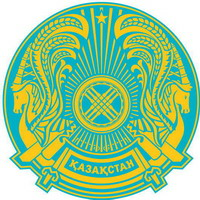 «ПАВЛОДАР ҚАЛАСЫ                                                   ГУ  «ОТДЕЛ ОБРАЗОВАНИЯБІЛІМ БЕРУ БӨЛІМІ» ММ                                                     ГОРОДА  ПАВЛОДАРА» 140000, Павлодар қаласы                                                  140000, город ПавлодарКривенко көшесі, 25                                                            ул. Кривенко, 25тел./факс.: 32-21-67                                                               тел./факс.: 32-21-67БҰЙРЫҚ                                                                   ПРИКАЗ2013 ж. « 04 » қаңтар                                                   № 1-20/02№  1-20/02                                                               « 04»  январь 2013 г.Астана қаласынаіссапар туралы2012 жылғы 28 желтоқсандағы  № 1-07/311  Павлодар облысының білім беру басқармасының бұйырығы негізінде БҰЙЫРАМЫН:1. 2013 жылғы 2-9 қаңтар күндері аралығында орта білімнің оқу жетістіктерін сырттай бағалауға арналған тест тапсырмаларын сараптау жөніндегі республикалық комиссиясының жұмысына қатысу үшін келесі мұғалімдер жіберілсін:- Л. А. Якушева, № 9 ЖОМ физика пәнінің мұғалімі;- Г. К. Хасенова, № 29 ЖОМ физика пәнінің мұғалімі.2. Іссапар шығыстары ҰТО есебінен төленеді.      3. Іссапар кезінде негізгі жұмыс орны бойынша орташа еңбек жалақысы сақталсын.4. Бұйрықтың орындалуын бақылау әдістемелік кабинет меңгерушісі  Ш.С. Нұрахметоваға жүктелсін.	Білім беру бөлімінің бастығы                                З. МұқашеваКелісілді:                    Білім беру бөлімі бастығының                                    орынбасары  Г. ШиндлярскаяТанысты:                 Әдістемелік кабинет меңгерушісі Ш.С. Нұрахметова    ПАВЛОДАР ҚАЛАСЫНЫҢ                                                АКИМАТ ГОРОДА                ӘКІМДІГІ                                                                       ПАВЛОДАРА«ПАВЛОДАР ҚАЛАСЫ                                                   ГУ  «ОТДЕЛ ОБРАЗОВАНИЯБІЛІМ БЕРУ БӨЛІМІ» ММ                                               ГОРОДА  ПАВЛОДАРА» 140000, Павлодар қаласы                                                140000, город ПавлодарКривенко көшесі, 25                                                      ул. Кривенко, 25тел./факс.: 32-21-67                                                          тел./факс.: 32-21-67             БҰЙРЫҚ                                                                   ПРИКАЗ   2013 ж. «04 » қаңтар                                                   № 1-20/03     №  1-20/03                                                              «  04 »  январь 2013 г.Астана қаласынаіссапар туралы2012 жылғы 28 желтоқсандағы  № 1-07/312    Павлодар облысының білім беру басқармасының бұйырығы негізінде БҰЙЫРАМЫН:1. 2013 жылғы 7-19 қаңтар күндері аралығында Ұлттық бірынғай тестлеуге арналған тест тапсырмаларын сараптау жөніндегі республикалық комиссиясының жұмысына қатысу үшін келесі педагогтар жіберілсін:- И. В. Лукичева, № 5 ЖОМ математика пәнінің мұғалімі;- Н. В. Гордова, № 11 ЖОМ физика пәнінің мұғалімі;- И. М. Бабич, № 16 ЖОМ химия пәнінің мұғалімі.2. Іссапар шығыстары ҰТО есебінен төленеді.      3. Іссапар кезінде негізгі жұмыс орны бойынша орташа еңбек жалақысы сақталсын.4. Бұйрықтың орындалуын бақылау әдістемелік кабинет меңгерушісі  Ш.С. Нұрахметоваға жүктелсін.	Білім беру бөлімінің бастығы                                З. МұқашеваКелісілді:                             Білім беру бөлімі бастығының                                             орынбасары  Г. ШиндлярскаяТанысты:               Әдістемелік кабинет меңгерушісі Ш.С. Нұрахметова